Új anyag a füzetbe:Előjeles számok  összehasonlításaElőjeles számok  összehasonlítását  a számegyenesen való ábrázolásuk segítségével tudjuk elvégezni.Szabály : a számegyenesen két szám közül az a nagyobb, amelyik a másiktól jobbra helyezkedik el.                               a             <              bÉrvényes: minden pozitív szám nagyobb, mint nulla                minden pozitív szám nagyobb, mint bármely negatív szám                minden negatív szám kisebb, mint nulla                minden negatív szám kisebb, mint bármely pozitív  szám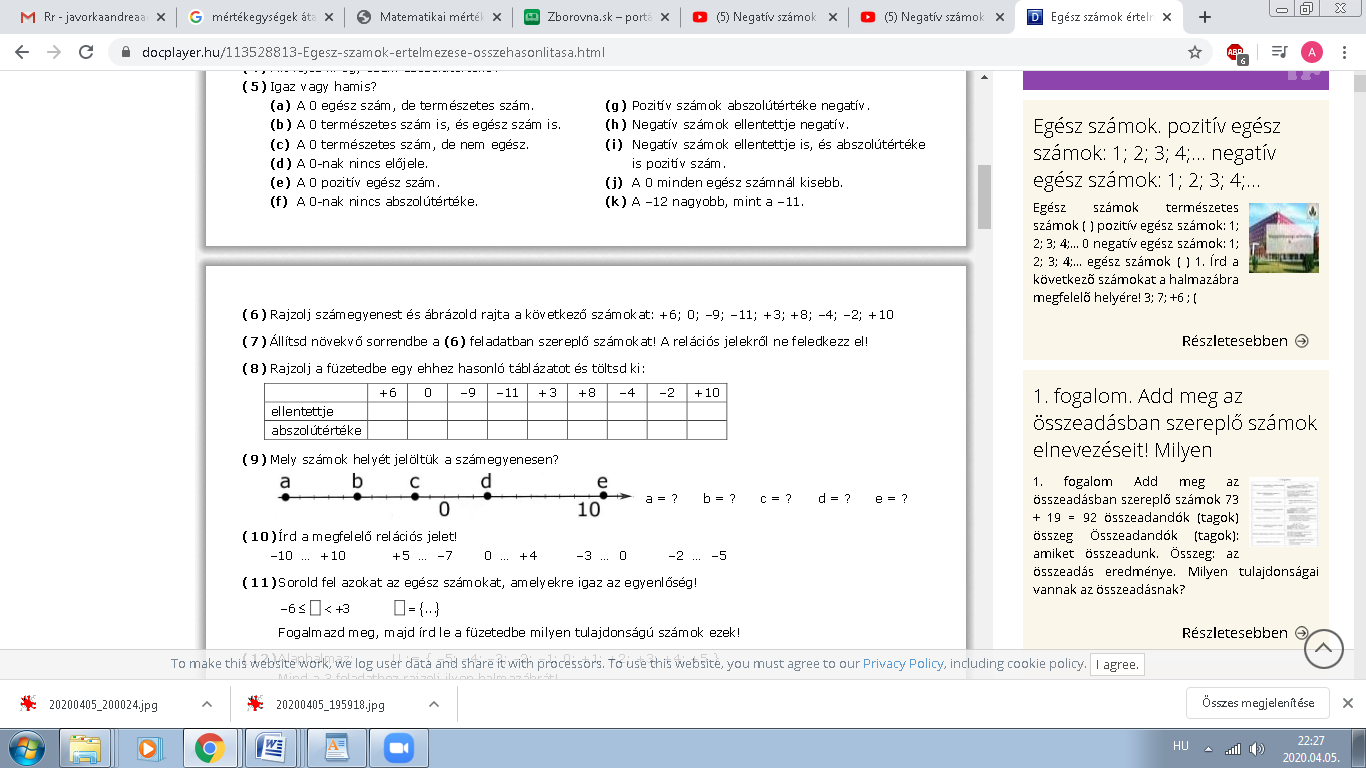 szám-7 518-32055-124ellentettje7-5-18320-55124abszolút értéke7  51832055124